鹿城区产业平台发展“十三五”规划鹿城区人民政府2016年9月目录附表：1、鹿城区两大核心平台基本情况2、5个温州市级以下产业功能区整合提升方向3、鹿城区小微园整合提升方向4、限制发展区工业区块搬迁改造基本情况和进度安排表5、核心平台“十三五”重点建设项目库附图： 1、两大核心平台示意图       2、温州鹿城轻工产业园区区块示意图       3、中国鞋都产业园区块示意图4、市级以下保留工业区块分布图5、限制发展区搬迁改造工业区块分布图6、保留提升小微园分布图前言产业平台是经济发展的主战场。鹿城作为温州主城区，受制于城区用地紧张和长期以来自发发展，存在产业区块低小散、综合配套设施滞后、产业区块分布与城市发展矛盾较为突出等问题。为此，加快鹿城区产业平台整合提升，理顺产业平台管理体制和运行机制，有利于进一步推进全区产业转型发展，推动传统块状经济向平台经济转型，打造区域经济发展新增长极。根据《温州市产业平台整合提升三年行动计划（2016-2018年）》(温委办发〔2016〕42号)、《关于推进市区工业企业搬迁改造的实施意见》（温委办发〔2016〕31号）及《关于印发温州市市区工业企业搬迁改造三年行动计划（2016-2018年）》（温政办〔2016〕58号）精神 ，结合鹿城实际和相关文件精神，特制定《鹿城区产业平台发展“十三五”规划》，作为鹿城区“十三五”时期产业平台发展的指导性文件。规划年限为2016至2020年，2015年为基准年。一、产业平台建设基本情况（一）产业发展现状1、产业发展现状。2015年，全区实现地区生产总值807.79亿元，三次产业结构为0.2：30.6：69.2，服务业占据主导地位，第三产业增加值占全市总量的23.4%。工业加快转型升级，保持“稳中有进”态势，2015年实现工业总产值533.8亿元，工业增加值168.91亿元，“十二五”时期年均增长率分别为2.3%和3.9%。2015年，规上工业战略性新兴产业、高新技术产业和装备制造业等三大产业皆保持10%以上增长。大力发展时尚产业和信息产业，产业竞争力不断增强。鹿城作为温州的核心城区，当前经济新常态下，加快调结构、促增长，推进由工业主导向服务业主导的转变，是鹿城经济转型升级的大趋势。“十二五”工业主要经济指标表单位：亿元2、企业发展现状。全区工业产业以鞋革、服装、眼镜、化工、机械装备、电子信息、生物制药为重点，农副食品加工业异军突起。截止2015年末全区规模以上工业企业330家，实现工业总产值309.1亿元。近年来大力实施扶工兴贸战略和“三转一市”计划，建立“百强产值企业”、“百强税收企业”动态跟踪机制，发挥重点企业示范效应，全面推进领军型和高成长型企业培育，取得明显成效。全区规下工业经济总体保持平稳运行态势，增长质量和效益有所提高，但也面临经营成本上升、市场需求不足、停工面大、融资难等问题。3、科技创新能力。2015年全区科技进步变化情况综合评价在全省90个县（市、区）中排名第20名，“两化融合”发展水平进入全省第一梯队。荣获国家知识产权强县工程示范区，引入温州中津先进科技研究院，入选省级软件和信息服务产业特色基地，鹿城科技与文化融合示范基地等科技创新平台不断健全。全区拥有高新技术企业52家、省科技型中小企业290家，省级企业研究院1家、企业技术研发中心12家，2015年工业新产品产值增长62.4%，新技术产值增长20.7%，发明专利授权数增长41.0%，网上技术市场交易额增长200%以上。质量强区、品牌强区、标准强区建设取得阶段性成效，创新型城区创建持续推进。4、产业平台搭建。全区拥有一个省级工业园区——浙江温州鹿城轻工产业园区，一个国字号品牌基地——中国鞋都产业园，以及炬光园、沿江工业区、藤桥服饰工业园、藤桥食品加工基地等一批市级以下工业区。2013年全面启动小微企业创业园建设，目前在建8个小微园，总占地面积约742亩。创成国家外贸转型升级专业型示范基地，拥有国家鞋类质量监督检验中心、温州鞋产品外贸预警示范点、鞋革人才工作站等鞋产业服务平台。加快推进金融集聚区、总部经济园、文化创意园等现代服务业集聚区和知识产权服务园、工业设计示范基地、电商大数据研究基地等生产性服务业集聚平台建设。围绕产业链提升，公共服务平台体系不断健全。（二）产业平台现状1、浙江温州鹿城轻工产业园区位于藤桥镇，于2003年初正式启动建设，总规划面积18.3平方公里，2006年国家发改委核准面积为6.65平方公里，为省级经济开发区、省生态工业示范园区、温州市大型一类工业园区。累计完成固定资产投资39.9亿元，其中基础设施投资13余亿元，园区开发基本成型。现有企业71家，其中规上工业企业41家，亿元以上工业企业12家，2015年实现工业总产值48.2亿元，其中规上工业总产值40.25亿元。已初步形成装备制造及高端传统产业集聚。拥有国家级高新技术企业18家，省级企业研发中心6家，博士后科研工作站1家，院士专家工作站1家，2015年实现高新技术产业产值26.91亿元。2、中国鞋都产业园位于双屿、丰门街道，总规划面积6.5平方公里。现有鞋类及相关企业2千余家，员工近17万人，其中规模以上企业139家，年产值超亿元企业23家，2015年实现工业总产值242亿元，其中规上工业产值122.2亿元。已形成鞋料、鞋饰、皮革、鞋机等相关配套产业高度集中的产业集群，是国家级鞋业产业集聚区、国家级鞋类出口示范区。近年来结合双屿片区“减员增效、有机更新”，相继打造了中国鞋都鞋革城、温州国际鞋城等亮点工程，推进鹿城总部经济园、工业旅游示范基地等建设，加快由生产中低端产品的“生产加工基地”向营销、管理、设计、研发和高端产品的生产总部升级。3、市级以下重点工业区（1）鹿城工业区位于双屿街道，占地面积约0.68平方公里。主导产业为鞋业，现有企业330家，其中规上企业22家，2015年工业产值23.63亿元。近年来，结合工业区改造搬迁，推进鹿城区科技与文化融合示范基地、鹿城物联网产业孵化基地建设，积极谋划鹿城工业区时尚产业园“A378”项目。（2）鹿城炬光园位于南郊街道，占地面积约0.28平方公里。主导产业为电子通信、电气制造、装备制造、服装鞋革等，现有企业127家，其中规上企业26家，高新企业12家，2015年工业产值9.7亿元。（3）鹿城沿江工业区位于仰义街道，占地面积约0.8平方公里。主导产业为鞋业，现有企业数209家，其中规上企业46家，2015年工业产值约68亿元。（4）鹿城藤桥服饰工业园位于藤桥镇，占地面积约 0.21平方公里。主导产业为服装、鞋业，现有企业数58家，其中规上企业8家，2015年工业产值5.04亿元。（5）藤桥食品加工基地位于藤桥镇，占地面积约 0.08平方公里。主导产业为食品加工业，现有企业数16家，其中规上企业2家，2015年工业产值约3.97亿元。其中龙头企业藤桥禽业股份有限公司占地面积50亩，产能超10亿元。（6）山福沙头工业园位于山福镇，占地面积约0.39平方公里。主导产业为机械、仪器仪表制造，现有企业数10家，其中规上企业5家，2015年工业产值约6亿元。4、小微园根据“产业特色化、服务功能化、园区智慧化、运营市场化”的要求，全面推进小微企业创业园建设。已有8个小微园完成供地开工，吉尔达、鹿翔、嵇师3个区级小微园已入驻投产，科技创新小微园、丽龙小微企业创业园已全部结顶，小微园的集聚效应正逐步凸显。5、工业区块整合提升情况2012年以来，鹿城区结合城市有机更新加快存量调整，对中心城区的旧厂区按照“三个不变”模式，实行腾笼换鸟、空间换地、电商换市、环境换装，推动发展文化创意、商贸商务、信息科技等服务业发展。全区完成“强三优二”城市有机更新项目148个，改造面积达83.81万平方米，其中双屿、丰门街道完成23.97万平方米，启动和完成38个“退二进三”项目。重点区块包括鹿城工业区的金融广场和市级科技文化融合示范基地、黎明工业区的黎明92文创园、原华威冰箱厂改造的智慧谷文化创意园、温州面粉公司改造的米房（cei）创意园、温州铝制品厂改造的顺锦文化创意园、川耕鞋材有限公司改造的中国鞋都鞋革城、双屿飞禽鞋业改造的真好度假酒店、昆仑鞋业改造的温州进口商品直销中心等。表1  鹿城区主要工业平台（区块）现状概况备注：1.规上企业数、工业总产值、出口总额均采用园区上报统计数      2.园区土地产出强度以园区工业总产值除以园区已建成面积（三）存在主要问题平台“低小散”问题突出。鹿城的工业用地规模在三个城区中最小，约2.5万亩，较集中分布于西部的藤桥、丰门双屿片和南部的南郊片。全区老工业区块数量较多，规模普遍较小，省、市级工业园区只有两个。据统计，100亩以下的工业区块约占所有工业区块个数的43%，总面积仅有362亩。园区内工业企业仍以中小企业为主，规上企业比重低，行业整体实力不强。平台综合配套设施滞后。受制于产业平台空间分散且大多数规模偏小，园区综合配套设施和功能普遍不足，表现为道路、环卫、污水处理等基础设施不完善，物流、研发、信息、培训等生产服务和职工宿舍、休闲娱乐、商贸等生活服务配套设施不足。以轻工产业园区为例，西部藤桥镇综合配套能力相对滞后，交通出行不便，生活、创业、教育等公共服务环境明显落后市区，造成园区吸引力下降、进人留人难问题。平台分布与城市发展存在矛盾。温州市区老工业区块主要沿交通要道沿线分布，如沿104国道的鹿城轻工产业园区、中国鞋都、鹿城工业区、吴桥工业区等。另外，随着城市框架拉大和城市格局变化，老工业区块呈现出碎片化、边缘化、环境污染、与周边地块功能混杂等特点。鹿城轻工产业园区一期已征土地已基本开发完毕，2013年批复的藤桥镇总体规划仅保留园区一期6.65平方公里的用地，园区面临无地可用局面，发展空间受阻。产业平台整合提升机制有待健全。产业平台整合提升机制是一项系统复杂工程，强有力产业平台整合提升工作联动机制有待建立健全。目前，全区一些老工业区块历史遗留问题多，工作推进较为复杂。已经完成改造的工业区块，不同程度的出现了产业同质、产业配套不足等问题，亟待下一步解决。同时工业区块改造出现企业单打独斗现象，缺乏整体规划和统筹。二、总体思路（一）指导思想以五大发展理念为指引，以质量效益提升为中心, 优化全区工业产业平台布局，理顺管理体制和运行机制，推动城区制造业向产业集聚区有序转移，推动行业企业向特色园区、专业园区集中集聚，着力构筑“1+2+N”产业平台体系，推进都市工业区建设和产城融合发展，将鹿城区产业平台打造成为温州市产城融合引领区、现代产业集聚区、创业创新示范区，为建设“温州大都市区核心区”提供有力支撑。（二）基本原则突出重点、产业集聚。发挥以省、市级园区为龙头的重点产业平台的作用，突出布局优化、产业提升、项目集聚、规模培植四项重点，加速产业集聚发展，加快构建符合鹿城发展实际的现代都市工业体系，为全市打造工业强市夯实产业基础，做出应有的贡献。分类改造、规划引导。按照“搬迁一批、转型一批、淘汰一批”的要求，结合城市规划建设，有力推进鹿城区限制发展区内现有工业企业的搬迁改造，促进经济转型和城市转型。与社会经济结构调整相衔接，对搬迁改造的工业区块进行科学规划，明确改造后的空间布局和功能定位，加强腾空区块改建利用，为大都市主中心集聚高端产业要素提供空间载体。智造转型，改革创新。依托核心产业平台，加快工业转型升级，推进互联网与工业的创新融合发展，加快构建新型研发、生产、管理和服务模式，大力发展时尚智造产业。建立和完善各类公共服务平台和科技创新平台，全面提高产出水平与自主创新能力。加快产业平台综合配套设施建设，提升生活、生产服务功能。有序实施体制机制改革，建立高效、顺畅的产业平台管理体制和运行机制。（三）发展目标——发展格局明显优化。建立鹿城区产业发展平台，平台下辖鹿城2个重点工业产业园区——浙江温州鹿城轻工产业园区和中国鞋都产业园，5个市级以下的工业区块——炬光园、沿江工业区、藤桥服饰工业园、藤桥食品加工基地和山福沙头工业园以托管模式融入轻工产业园区，整体规划并积极创建N个特色小镇，形成“1+2+N”工业产业平台空间布局（简称主平台）。——发展空间明显有序。合理调整城镇总体规划和园区控制性规划，推进鹿城轻工产业园区和中国鞋都产业园二、三期建设，推进大平台、大项目在两大园区落地。到2020年，鹿城轻工产业园区新增开发面积0.54平方公里，鞋都产业园一期改造提升基本完成，二、三期和铁路沿线西侧组团发展整体推进。实施市区限制发展区内13个工业区块的搬迁改造，腾出土地2182亩，腾出厂房面积171万平方米左右。——产业结构显著提升。战略性新兴产业、高新技术产业和装备制造业加快发展，推动鹿城产业转型取得实效。到2020年，鞋业工业总产值达到380亿元，中国鞋都全国鞋类知名品牌创建示范区辐射带动作用显著。主平台规上工业增加值年均增长5%左右，工业投资年均增长8%，高新技术产业和战略性新兴产业增加值年均增长9%以上，规上工业新产品产值率年均提高3个百分点，达到全省同等先进水平。——产城融合效应凸显。坚持工业化与城市化并举、先进制造业与现代服务业互动，基础设施和公共服务不断完善，城市功能不断增强。推动产业主平台向都市型、创新型平台转型，围绕主导产业创建特色小镇，打造中国鞋都、鹿城轻工产业园区产城融合示范区，工业园区与双屿、仰义、丰门、藤桥等的产城（镇）融合发展取得明显成效。三、着力构筑“1+2+N”产业主平台（一）创建“1”个产业大平台建立鹿城区工业产业发展平台，设立平台发展委员会，全面负责平台的发展战略、空间规划、产业布局、项目准入、招商引资、行政审批、统计督考等开发建设和统筹发展工作，统一谋划全区各工业园区发展。（二）突出“2”大核心平台建设1、浙江温州鹿城轻工产业园区——规划范围：位于藤桥镇，规划核准面积6.65平方公里，东至金丽温铁路、南北以平原小盆地两侧山脚为界，西至曹湾山西侧。——空间拓展：积极构建 “一区五园”模式，山福镇的沙头工业区，藤桥镇的藤桥服饰园、藤桥食品工业园区，仰义街道的沿江工业区，南郊街道的矩光园由轻工产业园区统一托管，总面积达到8.41平方公里。——发展定位：园区主体着力建设西部宜工、宜商、宜居的产城融合示范区，打造装备制造业、高端传统产业、电子信息产业为主导的专业化产业基地，协同发展服装服饰、食品加工等特色产业，发展成为鹿城工业经济增长的核心平台。——发展目标：“十三五”期间，全部园区工业总产值年均增长5%左右，到2020年，实现工业总产值190亿元，其中鹿城轻工产业园区工业总产值61亿元。——发展重点：（1）鹿城轻工产业园区——优化空间布局。主要突出“一轴两翼”布局， “一轴”即以园区中心区为轴心，加快商住地块的招商开发，“两翼”即戍浦江南、北两个片区，加快工业地块出让，加大引进优质项目。加快“腾笼换鸟”，对低、小、散企业进行整治淘汰。通过资源整合，把闲置和低效利用土地向优质项目转移配置，实现经济总量和经济效益的双提升。——加快产业转型升级。重点发展装备制造、电子信息、高端传统制造三大主导产业，积极引入新材料、新能源、节能环保等高新技术产业，推进眼镜、剃须刀等传统优势产业的改造升级，大力发展金融商务、物流配送、科技信息、中介服务等生产性服务业，配套发展文化娱乐、商业服务、社区服务等生活型服务业，努力在“十三五”期间建立起园区新的产业优势。加大项目招商力度，提高主导产业产能和配套产业能级，发挥规模集聚效应。加快工业智能制造，引导企业从生产、服务和设计等环节进行智能改造升级，在关键核心技术、智能制造技术装备、传统装备智能化提升上发力，实施一批重点示范项目，建设一批数字工厂、智慧车间和机器人生产线。——培育优势企业。重点培育浙江长城减速机有限公司、温州市博弘电器有限公司、温州市润新机械制造有限公司、海特克液压有限公司、温州黎明液压有限公司、星际控股集团、浙江双屿实业有限公司、温州南方游乐设备工程有限公司等领军型、高成长型企业，形成电子信息、装备制造、新材料等产业领域的骨干企业梯队，带动主导产业、高新技术产业发展。——建设科技型园区。以鹿城科技创新大楼为载体，推进园区从产业服务平台向创新发展平台延伸，大力引进资金、人才、科技成果、科研机构、科技项目、科技型企业等创新资源。加快推进“两化”深度融合，鼓励企业自主创新和科技创新，形成一批有特色有优势的高新技术产业集群。加快建设智能化园区，搭建园区信息化管理服务平台，促进园区企业成果转化、协同设计与技术支撑，不断提升制造业智能化水平。——促进产城融合。推动由单一的工业功能区向城市综合功能区转型升级，加快园区配套设施建设，推进商务中心区、综合文化中心、园区医院、园区小学及幼儿园、房开地块项目及安置房等一批重点工程建设。建成渔藤公路、双藤公路等外部交通干道，形成与市区的半小时交通圈，打通园区中央大道东西向走向。采取多种方式吸纳社会资金投入园区基础设施建设，确保污水处理、固体废弃物处理、排污管网等环境基础设施日趋完善。2017年完成园区循环化改造工作，推行ISO14001环境管理体系，构建网络化的生态工业链、清洁化的生产流水线、人文化的生态景观环境，实现生产、生活、生态的和谐统一。（2）5个托管类园区按照“错位发展、特色发展、集群发展”的原则，制定入园政策，引导5个工业区块联动发展。——炬光园工业区。位于南郊街道，规划面积0.28平方公里。北至横塘河，西至牛山北路，南至月乐西街，东至牛桥底河。定位为高新技术产业集聚区，发展以智能化、信息化为主的高产出、低能耗的高新技术产业。——沿江工业区。位于仰义街道，规划面积0.8平方公里。南临中国鞋都，北至瓯江大桥，东临瓯江，西靠104国道。定位为鞋材生产、加工基地，发展鞋材生产、加工和新材料研发。——藤桥服饰工业园。位于藤桥镇，规划面积0.21平方公里。东至昌源路，南临渔藤公路，西临石埠村，北靠上寺西村。定位为服装研发、设计、加工基地，培育集服装面料改良、服装设计、服装加工为一体的服饰工业。——藤桥食品加工基地。位于藤桥镇，规划面积0.08平方公里。东临戍浦江，南起潮济村，西至泽雅戈恬工业区，北临瓯海大道。定位为绿色、有机农产品基地，发展集生产、销售为一体的绿色食品加工业。——山福沙头工业园。位于山福镇，规划面积0.39平方公里。东南北以瓯江为界，西面以瓯青公路为界。定位为装备制造业集聚区，重点培育通用设备制造、仪器仪表等自动化制造产业。——“十三五”重点产业（载体）项目（1）轻工产业园区工业出让地块项目重点开发轻工产业园区东片约100亩的工业用地，加快重大工业项目招商。重点引进战略性新兴产业和高新技术产业，提高园区产业集中度。（2）远大住工先进建筑工业化项目位于轻工产业园区东部，一期占地面积130亩，为远大住工与浙江新邦建设合作开发的建筑工业化项目，总投资3亿多元，年产150万平方米的绿色建筑，预计年产值可达8.6亿元，2016年底实现一期投产。（3）鹿城科技小微园项目位于轻工产业园区中部，以鹿城科技创新大厦为主体，占地面积17.9亩，总建筑面积3.6万平方米。科技创新大厦一期工程1.6万平方米，主楼已经建成，主要作为园区及周边企业综合性办公用房，二期工程2.0万平方米，主要吸引科技型、创新型企业入驻。（4）鹿城装备制造小微园项目位于轻工产业园区东侧，为市级示范小微园，预计2018年6月底前交付使用。占地面积72.3亩，总建筑面积近12万平方米，项目总投资约5亿元。可供上百家小微企业入驻，预计年产值可达10多亿元。（5）藤桥门前山物流电商小微园位于温州绕城高速西枢纽出口处，为中通快递浙南中心项目，通过低效用地治理再开发后得到充分利用，占地面积约116亩，总建筑面积7.53万平方米，地块划分为中通物流区、传统物流区、农业仓储加工区等三个区域。项目总投资约3亿元。（6）商务中心区项目位于轻工园区中心区域，该区域人口密集，适合开发金融、文娱、商服、住宅等项目。地块总面积121亩，共6宗地块，土地已完成征用并可分块出让。项目总投资约7亿元。　　2、中国鞋都产业园——规划范围：位于双屿、丰门街道，规划面积6.5平方公里，北至岩门村、南起牛岭村，东临瓯江、西至嵇师村官山，分为一、二、三期和铁路西侧片。——空间拓展：在园区规划范围之外，考虑卧旗山、牛岭山片的鞋都广场、博物馆、鞋革职业中专等文化教育区域，南部温州国际鞋博城等专业市场区域，以及与双屿鹿城工业区的产业转型协同，充分利用“大拆大整”空间载体来整体推进中国鞋都的升级打造。——发展定位：发展成为全国鞋革产业生产、研发、营销、展示、创意设计的重要基地，打造温州城市有机更新、产城融合的样板示范区。——发展目标：“十三五”期间，工业总产值年增长率不低于7%，到2020年，实现工业总产值340亿元。建成全国制鞋产业知名品牌创建示范区、省级电子商务产业集聚区。——主导产业：重点发展鞋产业，大力发展研发、设计、检测、品牌、营销、供应链服务、教育培训等生产性服务业。——发展重点：（1）优化空间布局。继续实施鞋都一期改造提升，加快把二、三期建设成为重要的工业和总部经济组团，铁路沿线西侧建设成为生活和生产综合组团。转化部分村庄用地功能为产业园区服务，推进铁路沿线西侧等一批村二产留用地建设。加大对“低小散”企业整治提升，坚决淘汰落后产能。以小微园建设为依托，有效承接企业搬迁改造，支持企业以新厂房、新设备、新工艺赢得新发展。有序引导一批条件成熟的企业实施转型升级，引进发展时尚消费、文化创意、商务服务等项目。合理布局园区综合配套地块，发展总部经济、商住、文娱、公共服务等。支持推进工业旅游发展，着手打造康奈集团国家AAA级工业旅游景区。（2）加快产业转型升级。以提升鞋业产业竞争力为目标，推进生产智能化、设计时尚化、品牌高端化、渠道多元化、产业全链条化，做大做强鞋产业的营销、研发、设计和总部功能。鼓励鞋业企业着力突破一批关键和共性技术，加大科技创新投入，加强创意新型设计，提升真皮鞋、高附加值鞋类产品产能比重。鼓励企业发展智能化生产，推进鞋制造关键环节的“机器换人”和定制业务的智能生产线改造，通过现代信息技术提高研发、生产、管理和服务水平。大力发展电子商务，开展省级鞋类产业集群跨境电子商务发展试点，培育线上线下（O2O）模式、体验消费、定制消费等新型模式。积极发展总部经济，引进国内外鞋产业服务性机构和平台项目。（3）培育优势企业。重点培育康奈集团有限公司、巨一集团有限公司、浙江旭达鞋业有限公司、温州市瑞星鞋业有限公司、温州市太阳神鞋业有限公司、温州中胤时尚鞋服设计有限公司等一批领军型、高成长型企业，组织企业实施国家级知识产权管理规范贯标工程，做好各级专利示范企业培育工作，培育具有较强话语权的领军型时尚鞋企和知名品牌鞋企。推进骨干企业按照国家标准进行品牌价值测算评估，形成符合园区产业特点的品牌建设理念。加快建设与园区主导产业发展相适应的质量、品牌公共服务平台。以骨干企业为示范带动中小微企业发展，推广先进的质量管理方法，不断提高园区质量管理整体水平。（4）建设时尚智造型园区。整合提升鞋都博物馆、鞋文化广场、鞋产业教育培训基地等资源，策划建设鞋文化论坛永久会址，发展“文化鞋都”。依托鞋产业由制造向智造转型和信息化园区建设，发展“智造鞋都”。依托制鞋产业全国知名品牌创建示范区建设，发展“品牌鞋都”。依托鹿城“A378时尚园”打造，充实鞋产业“微笑曲线”两端产业链，发展“时尚创意鞋都”。大力弘扬“工匠”精神，塑造鞋都品牌价值核心动力。（5）促进产城融合。加快园区道路网、公共服务设施建设，构建多层次、多样化的公共服务体系。推进绕城高速西南线、330国道仰义至双屿段、江滨西路A线、江滨路西延线等外部交通干道建设，完善内部交通路网，构建沿江快速交通走廊。以鹿城海塘工程建设为契机，将现有沿江十里绿堤向西延伸，推进滨江西片区发展。有序发展酒店餐饮、商务办公、休闲娱乐等业态，建设人才公寓，完善公共服务配套，推进鞋都旧村改造和安置房建设。以“五水共治”为突破口，实施水环境综合整治，统筹推进环卫市政设施建设。——“十三五”重点产业（载体）项目（1）鞋都小微创业园“十三五”加快开发建设和入驻运营4个小微园，占地总面积365亩。包括鞋都吉尔达小微园、鹿翔小微园、嵇师小微园和双屿丽龙小微园，加强小微园招商工作，扶持小微企业规范发展。优先在示范小微园实现4G和 WIFI全覆盖，实现光纤“千兆到园”。（2）鞋都电子商务集聚区重点发展温州国际鞋博城、中国鞋都鞋革城、温州国际鞋城、温州电子信息城四大专业市场，大力推进产业集群B2B2C模式发展，开展鞋类产业集群跨境电子商务发展试点。到2018年，争取创成阿里巴巴实力产业示范园区；实现跨境电商交易5亿美元以上，培育跨境电商企业300家以上，争取建成跨境电商创业孵化基地3个。（3）鹿城总部经济园二期位于鞋都三期地块，占地面积90.4亩，建筑面积14.2万平方米，其中76亩用地作为配套园区的居住用地，24.4亩用地作为鹿城档案馆、园区幼儿园和人才公寓等公共配套用地，与已建成的总部经济园一期联动（占地面积91.7亩，建筑面积15.3万平方米），打造综合功能比较完善的温州鞋业总部基地。（4）鞋业“机器换人”工程建立健全鞋业“机器换人”产业发展联盟，包括研发机构、服务平台、核心应用企业和设备生产贸易企业等，进一步整合资源，为政府、企业、高校等搭建多方合作平台。以龙头企业联合行业协会为带动，打造覆盖园区的智能化信息化平台，建立温州鞋业大数据库，为数千家鞋企提供综合性服务，辅助企业对接“互联网+”概念，完成从制造到智造的转型升级。（5）中国鞋都科技服务平台依托国家鞋类质量监督检验中心、中国温州（服饰）知识产权快速维权中心、温州中国鞋类出口基地国际技术研发中心、省级鞋类研究院等机构载体，发挥鹿城区鞋业协会公共技术研发平台作用，联合浙江工贸学院、温州职业技术学院等高校鞋类设计专业力量，打造中国鞋都科技服务平台。（6）康奈鞋业“云定制”工程以康奈“智能云店”“康奈云中心”项目为撬动，联合意大利、英国及国内知名鞋履大师，组建大师联盟，致力于舒适度技术开发应用、产品设计、舒适度测试、鞋类舒适度研究以及鞋型大数据处理与鞋楦模型研究，打造基于实体店铺的大众定制和O2O平台，实现一定规模的个性化定制，并为大规模的定制业务打下基础。（7）鞋产业配套时尚平台重点建设鹿城工业区东部的“A378”时尚产业园，占地面积378亩，建筑面积约40万平方米，利用旧厂区创建众创空间，推进电商基地、创业孵化基地、鞋定制中心、设计外包中心、时尚展示中心、时尚产业合作资讯中心、鞋文化流行趋势发布中心等的建设，完善鞋业全产业链。（三）培育“N”个特色小镇整体规划并积极创建N个特色小镇，“十三五”期间，完成至少2个市级以上特色小镇创建。——鞋都时尚智造小镇（筹）。位于双屿、丰门街道，规划面积控制在3平方公里左右，建设中国鞋都电子商务产业集聚区、全国制鞋产业知名品牌创建示范区，构建研发设计、生产、展示、贸易、时尚消费的鞋产业生态体系，谋划打造鞋都时尚智造小镇。——温州万国财富小镇。位于七都街道，规划面积3.1平方公里，是温州市重点建设的市级金融小镇，努力争创省级金融小镇，打造集金融产业、文化创意、旅游休闲、社区服务等功能为一体的财富管理小镇。（四）搬迁改造工业区块全区被列入市区工业企业搬迁改造的区域（金丽温高速以东、以北）范围内共有17个工业区块，涉及滨江、蒲鞋市、南汇、南郊、广化、双屿、丰门、仰义等8个街道，总占地面积约8500亩，其中有条件建设区块4个，包括鞋都工业区、沿江工业区、德政工业区、炬光园，限制发展区（6年内需搬迁改造）工业区块13个，计用地面积2182亩。对市区限制发展区内的吴桥工业区、横渎工业区、龙方工业园区、黎明工业区、鹿城工业区等13个不适宜继续发展工业的产业园区，通过整体搬迁、关停淘汰等方式推进现有工业企业的搬迁改造，明确提升方向和进度安排（见附表4）。出台针对搬迁改造区块的创新型产业用地管理办法，引导发展创新型产业、服务型产业。谋划布局建设高层次人才创业园、跨境电商园、工业设计产业园、软件信息园、互联网产业孵化园、物联网产业孵化园等产业项目，实现城市转型与产业转型的内在统一。1、东部滨江片：包括洪殿工业区、黎明工业区、横渎工业区、蒲州三期工业区。规划期内，争取基本完成搬迁，引入商贸商务、信息服务、文化创意、都市休闲等项目。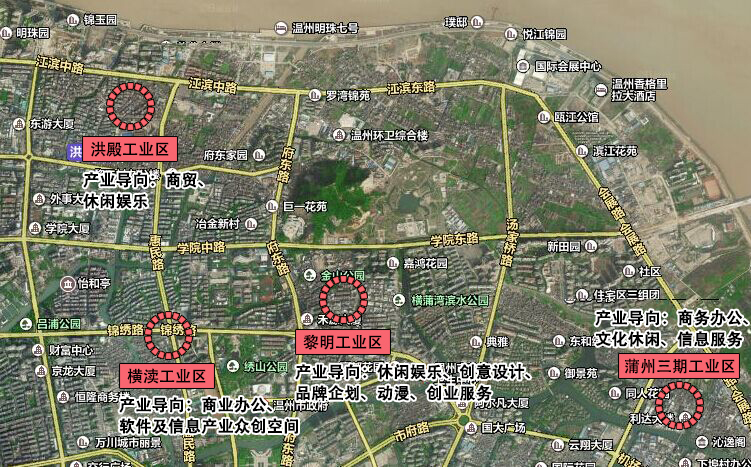 图图1  东部滨江片搬迁改造区块导向（1）洪殿工业区园区现状：位于蒲鞋市街道，占地面积22亩，建筑面积1.78万平方米。目前主要产业是机械、食品加工业，现有企业数7家。改造时序：2016年启动搬迁，2017年完成搬迁。改造方向：融入洪殿片区整体改造和有机更新，以滨江金融集聚区为核心，带动洪殿片区的商办住宅建设步伐，发展楼宇经济，转换功能引入商贸、休闲娱乐、时尚消费等服务业项目。（2）黎明工业区园区现状：位于滨江街道，上世纪九十年代兴建的工业区，占地面积165亩，建筑面积3万平方米，现仍在生产的企业数12家。截至目前，95%的厂房完成了有机更新，改造开发的“黎明·92”文化创意园已经初具规模。改造时序：2016年全面完成改造。改造方向：重点改造提升“黎明·92”文化创意园，转型为省级小企业创业示范基地、市级现代服务业集聚示范区、新型都市慢生活休闲区，汇集休闲娱乐、创意设计、品牌企划、影视动漫等产业。（3）横渎工业区园区现状：位于南汇街道，占地面积23	亩，建筑面积1.57万平方米。目前主要产业是包装、塑料和印刷业，现有企业数13家。改造时序：2016年启动企业搬迁，2018年完成企业搬迁。改造方向：主要打造商业办公、软件及信息产业众创空间，与横渎西城市综合体协同，形成片区整体开发态势，有力推进高端产业在市行政中心和车站大道之间区位优越的“黄金地段”的集聚培育。（4）蒲州三期工业区园区现状：位于滨江街道，占地面积96	亩，建筑面积2.83万平方米。目前产业为印刷、鞋革等，现有企业数34家。改造时序：2017年启动搬迁，2020年完成搬迁。改造方向：融入滨江商务区的旧片区整体改造，引导企业实施搬迁，发展相匹配的商贸服务、文化休闲、创意等产业。2、中部、南部城区片：包括龙方工业区、南郊工业区、河清工业区、横塘工业区、吴桥工业区、龙沈工业区，通过整体搬迁、关停淘汰，融入功能配套日益齐全的城市商圈，以汽车服务、电子商务、软件信息、社区商业、养老服务、休闲娱乐等产业为主要方向，形成一批特色服务业板块，并留出若干公共绿化、公共设施配套区块。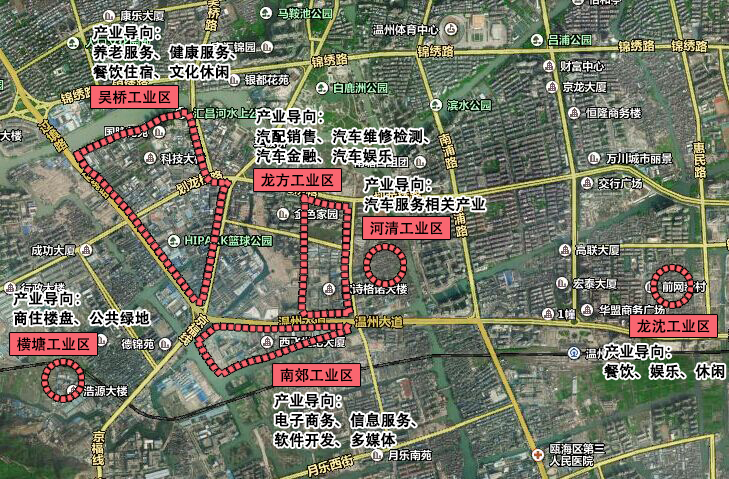 图2  中部、南部城区片搬迁改造区块导向图（1）龙方工业区园区现状：位于南郊街道，占地面积150亩，建筑面积14.2万平方米，目前主要为汽配产业，现有企业数38家。	改造时序：2016年启动企业搬迁，2018年完成企业搬迁。改造方向：依托温州大道汽车4S店、温州汽配市场，利用与周边的河清工业区整体改造提升契机，做好空间布局规划，在目前汽配销售、汽车维修检测等业态的基础上，突出汽车金融、检验检测、汽车传媒、汽车娱乐等机构引进，打造汽车产业街区。（2）南郊工业区园区现状：位于南郊街道，占地面积105亩，建筑面积6.3万平方米，目前主要为鞋制造业，现有企业数37家。改造时序：2016年启动搬迁，2019年完成搬迁。改造方向：整合串联坚士锁业、聚商盟等信息产业楼宇，加大对互联网服务、信息服务、软件开发、多媒体等招商力度，打造专业软件、信息技术、电子商务等信息类产业发展的集聚区。（3）河清工业区园区现状：位于南郊街道，占地面积20亩，建筑面积1.2万平方米，目前主要为汽配制造业，现有企业数19家。改造时序：2017年启动搬迁，2018年完成搬迁。改造方向：主要发展汽车服务相关产业，联动龙方工业区，形成整体发展格局。（4）横塘工业区园区现状：位于南郊街道，占地面积70亩，建筑面积2.2万平方米，目前主要为机械制造业，现有企业数52家。改造时序：2017年启动搬迁，2019年完成搬迁。改造方向：为整体搬迁开发类工业区。主要利用紧邻牛山化工市场改造片区和市域铁路S1线德政站的优势，利用搬迁地块发展商住楼盘和公共绿地等设施。（5）吴桥工业区园区现状：位于南郊街道，占地面积550亩，建筑面积41.65万平方米，目前主要为机械制造业，现有企业数151家。改造时序：2016年启动搬迁，2020年完成搬迁。改造方向：以吴桥工业区北片为重点，推进片区整体开发。利用中心城区的区位优势，主要发展养老服务、健康服务和餐饮住宿、文化娱乐休闲领域。（6）龙沈工业区园区现状：位于南汇街道，占地面积48亩，建筑面积3.2万平方米，目前主要为食品、塑料、眼镜制造业，现有企业数13家。改造时序：2016年启动搬迁，2017年完成搬迁。改造方向：与周边地块统筹规划建设，发展餐饮、娱乐、休闲等商贸业，安排一定比例公共绿地。3、西部沿江片：包括双桥鞋业基地、三桥下工业区、鹿城工业区，通过整体搬迁，承接城市核心区功能外溢，建设集时尚消费、创业服务、电子商务、都市休闲等功能为一体的温州西部服务集聚区。图3  西部沿江片搬迁改造区块导向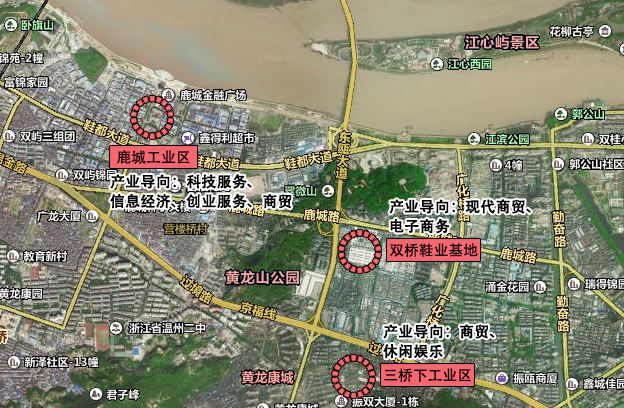 （1）双桥鞋业基地园区现状：位于广化街道，占地面积15亩，建筑面积0.94万平方米，目前主要为轻工加工业，现有企业数40家。改造时序：2016年启动搬迁，2018年完成搬迁。改造方向：依托温州商贸城改造提升工程，将工业区块纳入该片区整体建设，打造温州城市西部功能最齐全的商贸综合体。（2）三桥下工业区园区现状：位于广化街道，坐落过境公路三桥下区块，占地面积23亩，建筑面积1.18万平方米，目前主要为鞋加工、鞋辅料生产，现有企业数3家。改造时序：2016年完成搬迁。改造方向：利用搬迁后地块，协同双屿片的城市有机更新，开发商贸、休闲娱乐等服务设施。（3）鹿城工业区园区现状：位于双屿街道，为东瓯大道—104国道—江湾路—江滨路A线形成的闭合区间，占地面积1015亩，建筑面积91万平方米，目前主要产业为鞋业，现有企业数330家。改造时序：2016年启动搬迁，2021年完成搬迁。改造方向：重点发展科技与文化融合示范基地、A378 时尚产业园和众创空间、众创社区。通过三年时间将鹿城工业区打造为商住一体，集时尚、电商、科技研发、文化、休闲于一体的西部新地标，实现有机更新面积达50万平方米。依托温州中津科技研究院、科技孵化基地，建成8万平方米以上的众创社区。（五）整合提升小微园按照“土地利用更高效、主导产业更突出、功能配套更齐全、管理服务更规范”的标准，加快小微园开发建设。对已纳入温州市级的5个小微园明确提升方向，对未列入市级的小微园，位于鹿城轻工业产业园区和鞋都产业园规划范围内的，统一开发建设管理。引导限制发展区的小微企业搬迁入驻小微园，引导一批金融、信息服务、行业服务、研发创意等功能配套型企业入驻小微园。力争到2018年，完成小微园入驻面积80万平方米以上，新增工业产值60亿元以上。四、实施产业平台提升“五大”工程（一）主导产业集聚工程1、做强鞋服产业集群。全力打造全国制鞋产业知名品牌创建示范区和中国鞋都电子商务集聚区。积极培育领军型鞋企和国际知名品牌，构建鞋业全产业链，重点发展鞋业产业研发、营销、设计和总部经济。推进“互联网+鞋服行业”创新发展，以“两化”深度融合为突破口，促进产业结构优化升级。以中国鞋都时尚化改造为引领，推广“定制生产”、“快速时尚”等新型模式，发展依托大数据的“云工业”。依托鞋类产业集群跨境电商发展试点，构建跨境电商平台，大力发展跨境电子商务。谋划推进时尚特色小镇、时尚产业园建设，助推发展时尚产业。2、发展战略性新兴产业。大力发展先进装备制造、新能源、新材料、信息产业、节能环保、生物医药六大战略性新兴产业，使之成为鹿城新的工业增长极。依托鹿城轻工产业园区、鹿城炬光园、鹿城信息软件产业园、中津大数据研发产业基地、省级科技孵化器等产业平台，促进优势产业、优势企业和优质资源的集聚，加快培育一批核心竞争力较强的高新技术企业和高新技术产业集群。3、发展生产性服务业。重点发展商务服务、信息服务、金融服务、现代物流、科技服务、文化创意等生产性服务业，大力培育新型业态和促进跨界融合，大力推进互联网、大数据和云计算等产业的发展。加快推进生产性服务业领域的规范化、标准化、品牌化建设。以虚拟化、网络化、外包化为发展方向，推动生产性服务业向专业化和价值链高端延伸。加快建设一批省级生产性服务业集聚平台，全力打造省级软件和信息服务产业特色基地。鼓励企业开展制造业剥离，促进产业逐步由生产制造型向生产服务型转变。（二）创新能力提升工程培育企业创新主体。以领军型企业和高成长性企业为主体，引导和支持企业加强原始创新、集成创新和引进消化吸收再创新能力。鼓励企业技改提升，加速创新成果转化，促使一批核心技术和关键技术产业化。支持企业与高校和科研院所共建企业技术研发中心，鼓励企业与工业设计基地、信息产业基地合作，推动产品创新和“两化融合”。到2020年，全区规模以上企业技术开发费占销售收入比重达到2%，新增省级以上企业技术中心10家，新增市级以上两化融合示范企业称号15家。建设科技创新平台。着力建设鹿城科技创新大厦、鹿城科技与文化融合示范基地两大科技创新载体，扶持做强省级大数据应用研发平台，发挥温州市知识产权服务园鹿城分园平台、温州市知识产权维权援助中心鹿城分中心、鹿城科技市场等公共服务平台作用，积极培育研发、检测、设计等服务性机构，构建包括信息服务、研发服务、展示交易、中介服务、人才培训、维权援助、科技金融等多层次的公共服务平台体系。依托鹿城轻工产业园区、中国鞋都产业园和炬光园等园区，有效汇聚创新要素，建立和完善一批行业性公共服务平台。到2020年，建成重点产业集聚区公共创新平台5家以上。完善科技创新服务。实施人才优先发展战略，搭建全方位人才服务体系。优化科技创新资源配置，建立以需求和绩效为导向的科技经费管理体制，健全财政性科技投入稳定增长机制。加快科技金融结合试点建设，完善股权、产权、知识产权交易体系，构建覆盖科技创新全链条的金融支撑体系。推进企业信用体系建设，完善信用信息数据库和信用标准体系，实现企业信用信息标准化。　（三）企业扶优扶强工程领军和高成长型企业培育。加大对领军和高成长型培育企业在资源要素保障、融资渠道、人才支撑、技术创新、品牌建设等方面的扶持力度，通过市场机制和政策扶持相结合，加快形成一批新兴产业的领跑者、转型升级的示范者和大企业大集团的后备军。到2020年底，全区新增销售产值超10亿元企业（集团）1家，新增销售产值超5亿元企业（集团）3家，新增销售产值超亿元企业5家，新增上市企业5家以上，显著增强全区工业经济综合竞争力。□晚报记者 王乐乐晚报讯 市政府近日公布“2016-2017年度温州市领军和高成长型工业企业培育”公示名单。根据相关文件，经各县（市、区）经信部门初审推荐，市经信委、市财政（地税）局、市统计局、市国税局审核，拟认定康奈集团有限公司等101家企业为2016-2017年度温州市领军工业企业；拟认定浙江金得利电器有限公司等218家企业为2016-2017年度温州市高成长型工业企业进行公示。公示时间为一周。今年1月6日，市政府发文《关于公布温州市领军工业企业、高成长型工业企业培育名单的通知》，同意康奈集团有限公司等101家企业为温州市领军工业培育企业，温州市博弘电器有限公司等216家企业为温州市高成长型工业培育企业。“整体企业名单变动26%左右，领军企业变动了20多名，高成长型企业60多名。两类企业每年要实行适度调整，对符合条件的企业进行增补，对成长指标下滑较快或达不到培育标准的企业予以调整。”经信委相关负责人表示。根据相关文件，领军和高成长型工业培育企业在用地保障、融资渠道、人才支撑、技术创新、品牌建设等方面得到我市相关部门的扶持，如对年销售产值首次达到10亿元、50亿元、100亿元的企业（或企业集团）分别给予30万元、50万元、100万元的一次性奖励；对新获得国家认定的企业技术中心、工程技术中心，给予300万元奖励等。实打实的“含金量”和政策“大红包”也使得企业对此很是关注。据了解，我市以“百亿航母、十亿团队”为目标，通过市场机制和政策扶持相结合，力争经过3年的努力，到2018年底，新增销售产值超百亿企业（或企业集团）3家，新增销售产值超50亿企业（或企业集团）5家，新增销售产值超10亿企业（或企业集团）30家，进而形成大企业“顶天立地”的局面，增强我市工业经济实力和综合竞争力。小微企业成长培育。深入实施“小微企业三年成长计划”，全力扶持“个转企”企业、“小升规”入库培育企业、新上规小微企业、科技型小微企业等，推进企业高效益、高增值、快速发展，助力区域经济转型升级。科学合理布局小微园，加强土地、资金等要素保障，注重提高入园企业质量，完善园区服务体系，打造成为企业创新发展的孵化器和助推小微企业转型升级的主平台。推进企业提质增效。围绕“去产能、去库存、去杠杆、降成本、补短板”五大重点任务，充分发挥互联网在生产要素配置中的优化和集成作用，提高企业创新力和生产力，促进产业和企业转型升级。大力实施标准强市、质量强市、品牌强市战略，培育精益求精的“工匠精神”，推动“鹿城制造”从中低端迈向中高端。继续推进重点行业污染整治，坚决关闭能耗高、污染重、治理无望的企业和生产线，逐年淘汰一批污染物排放强度大、产品附加值低的落后产能。改善企业发展环境。继续推进简政放权，完善和推行“五张清单一张网”，探索建立企业用地、规划、环保等审批工作一站式服务平台。优化简化投资项目审批和公共服务流程，全力提升行政审批服务效能。深化行政审批中介服务改革，通过竞争方式选择中介机构，规范中介机构市场行为。开展降低实体经济企业成本行动，取消、免（停）征、降低部分行政事业性收费，清理规范涉企、社会团体收费，降低实体经济企业税费、财务、用电、用水、用工和保险费缴费比例，实质性减轻企业负担。组织开展助企服务活动，创新干部助企服务方式，助推企业发展。（四）产城融合发展工程推进特色小镇建设。按照省、市关于特色小镇建设的文件要求，突出产业定位、文化内涵、旅游功能和社区特征，在全区打造一批特色小镇，促进小空间大集聚、小平台大产业、小载体大创新。“十三五”重点打造温州万国财富小镇、鞋都时尚智造小镇等一批特色小镇，形成“生产、生活、生态”相融合的创业创新体系，引领支柱产业转型升级和新兴产业发展。着力发展城市经济。以发展城市经济为抓手，推动鹿城产业与城市双转型、双升级。通过产业引导和政策激励，加快中心城区功能由生产型向服务型转变、商贸型向商务型转变。与城区改造和建设时序相结合，出台区域、企业改造提升方案，高起点、高标准地把握区块功能定位和发展方向。通过转型升级，使双屿、仰义等辖区内的二三产比例逐渐调整，释放土地资源，促进商业项目落地，更好地服务地方经济转型。完善产业区综合配套。建设完善主平台雨污管网系统，建成一批污水集中处理工程、集中供热工程和集中供气工程。依法开展产业园区规划环评，对平台的资源利用、环境状况、单位产值污染物排放强度、清洁生产水平等情况进行综合评估，并作为核心平台发展年度考核依据。鼓励平台完善科技服务体系，加快培育技术咨询、技术转让、知识产权代理等中介机构。由政府投资建设的科研设施和平台，要免费向入驻园区的各经营主体开放。充分利用国家高新技术企业税收优惠普惠政策，加大中小型科技企业培育力度。塑造宜产宜居环境。按照产城融合发展思路，科学布局平台内工业、服务业和居住用地。突出做好生态环境保护、修复工作，深入推进“五水共治”、“三改一拆”、“三边四化”等攻坚活动，打造宜产宜居的发展环境。加快推进医疗卫生、公共文化等服务全覆盖。主平台要做好区块之间的公共服务、基础配套互联互通，围绕主导产业创建市级以上特色小镇。（五）亩产效益倍增工程优化土地要素调配。新增工业用地安排在主平台，优先保障主平台用地需求，主平台规划范围以外的一般不再供应零星新增工业用地。保证主平台内新增建设用地的工业用地比重，主导特色产业用地不能低于工业用地总量的50%，优先安排战略性新兴产业。实施土地利用绩效评估机制，制定产业平台土地利用开发水平评估办法，推行工业企业分类综合评价，开展以亩产效益为导向的资源要素差别化配置，重点考核投资强度、产出效益、集聚程度、产业布局、用地管理等内容。加快处置僵尸企业、低效企业，扶强汰弱，盘活存量用地。限制发展区内工业区块已列入整体开发计划的，区块内搬迁企业原址用地应列入政府做地计划和收储计划，由区土地储备中心做好收储工作。强化产业平台准入控制。围绕重点产业发展方向，参照《浙江省工业等项目建设用地控制指标（2014）》等文件要求，明确项目准入前提条件和必备条件。对于列入国家《产业结构调整指导目录（2011年本）（修正）》限制类和淘汰类项目、《外商投资产业指导目录（2015年修订）》规定的限制外商投资的产业项目，以及《浙江省限制用地项目目录（2014年本）》和《浙江省禁止用地项目目录（2014年本）》规定的建设项目，严格控制或禁止审批。制定鹿城区产业平台工业发展负面清单，对负面清单内的工业项目，按照原基本建设项目审批流程严格审批。优化产业转移政策。结合城中村改造、亮点区块和重点工程建设等工作，实施限制发展区内13个工业区块控规修编。加强企业服务，抓好企业安置工作。企业搬迁安置以货币安置为主，对符合产业集聚区（平台）准入条件的跨区域搬迁企业，由市区工业企业搬迁改造领导小组统筹协调，落实承接区域和工业用地。加强搬迁动员工作，帮助企业搬迁改造做好服务工作，简化搬迁改造中的审批手续，减轻各种企业负担。对于主动搬迁改造的企业，应给予适当激励。推动工业企业（项目）向主平台集聚，完善转移的财政分享、用地、统计、考核等配套政策。五、保障措施（一）加强组织领导成立鹿城区产业平台发展委员会，区分管领导担任委员会主任，区发改局、浙江温州鹿城轻工产业园区管委会和中国鞋都管委会主要负责人分别担任委员会副主任，下设办公室在区发改局。建立产业平台发展工作联席会议制度，成员单位包括区发改局、区经信局、区财政局、区国土分局、区规划分局、区招商局、区商务局、区统计局、区编委办、区审管办、鹿城区轻工产业园区管委会、中国鞋都管委会和各相关街镇政府等单位。科学制定鹿城轻工产业园区整合平台的管理体制，以保障托管5个市级以下工业区块的高效有序运行。理顺核心平台管委会与属地政府管理关系，核心平台管委会主要承担本平台区域的经济发展职能，征地拆迁等政策处理工作由属地街镇承接，核心平台管委会与属地街镇明确经济事务、社会事务职能分工，合理确定财权事权对等税收和土地收益分成比例。（二）加大政策支持整合调配优势资源，各项政策优先向主平台倾斜，用地指标重点保障。加大对主平台的财政支持力度，由区财政局出台主平台范围内的工业土地出让收入予以返退政策。优先保障主平台基础工程的资金需求，重点支持基础配套设施、公共服务体系、科技研发平台等领域建设。充分发挥产业基金的杠杆作用，加大对主平台内高新企业（项目）、科技孵化项目、创业创新项目等的投融资支持。根据《关于推进市区工业企业搬迁改造的实施意见》精神，区工业企业搬迁改造行动领导小组办公室做好工业企业跨区域搬迁税收分成工作。企业搬迁补偿、用地拆迁安置等资金由区财政予以保证，及时拨付，确保企业搬迁顺利推进。进一步细化工业区改造提升配套政策，制定规划、消防、土地等方面的流程。（三）健全考核机制把产业平台发展任务纳入区委区政府的年度考核。区统计局牵头形成一套能反映主平台发展状况、满足管理需求的统计监测体系，并确定主平台各相关指标的2015年基数。区经信局、区环保局、区国土资源局等部门分别制定相关考核评估办法并组织评估。区产业平台发展委员会负责推进主平台整合提升工作，各产业区块涉及的属地街镇确定1位分管领导和具体联络人配合委员会工作，每季度协助上报相关整合提升工作情况到区产业平台发展委员会，作为年度考核依据。立足产业集聚发展目标，不仅强调发展规模、投入产出等常规性考核目标，同时要强调公共服务平台建设、品牌创建等考核指标。对山福镇等实施保留工业区整体托管的西部乡镇，突出生态考核权重，探索生态考核奖惩机制与生态补偿机制，体现生态经济发展主目标。附表1  鹿城区两大核心平台基本情况附表2  5个温州市级以下产业功能区整合提升方向附表3  鹿城区小微园整合提升方向附表4        限制发展区内工业区块搬迁改造基本情况和进度安排表附表5   核心平台“十三五”重点建设项目库年度GDP工业总产值规上工业总产值规上工业增加值规上工业实现利润2011年636.91586.6316.973.4414.572012年668.85550.3300.664.7212.542013年711.26538.1284.364.012.582014年755.24547.8297.767.7212.802015年807.79533.8309.174.5812.20“十二五”年均增长率（%）5.72.32.02.0—园区名称所在区域规划面积（平方公里）主导产业规上企业数工业总产值（亿元）出口总额（亿元）园区土地产出强度（万元/亩）税收收入（亿元）浙江温州鹿城轻工产业园区藤桥镇6.65电子信息、机械装备、传统优势产业4148.213.731002.6中国鞋都产业园双屿、丰门街道6.5鞋业13924246.56300未全面统计鹿城工业区双屿街道0.68鞋业2223.60.282300.84鹿城炬光园（南郊）南郊街道0.28电子通信、机械装备、服装鞋革269.70.442300.81沿江工业区仰义街道0.8鞋业4668.012.85601.4藤桥服饰工业园藤桥镇0.21服装、鞋业85.041.841600.24藤桥食品加工基地藤桥镇0.08食品加工23.97—3300.086山福沙头工业园山福镇0.39机械、仪器仪表56.00.391300.28序号平台名称核准面积/平方公里范围平台定位主导产业备注1浙江温州鹿城轻工产业园区6.65东至金丽温铁路、南北以平原小盆地两侧山脚为界，西至老鼠山西侧。鹿城西部宜工、宜商、宜居的产业新城。重点发展装备制造、电子信息、高端传统产业，大力发展高新技术产业和战略性新兴产业，配套发展生产性、生活性服务业。省级2中国鞋都产业园6.5北至岩门村、南起牛岭村，东临瓯江、西至嵇师村官山。全国鞋革产业生产、研发、营销、展示、创意设计的重要基地。重点发展鞋产业，大力发展研发、设计、检测、品牌、营销、供应链、教育培训等生产性服务业，推动鞋制造向鞋智造转型。市级序号名称面积/平方公里主导产业整合提升方向1炬光园工业区0.28机械装备、电子信息托管轻工产业园区2沿江工业区0.8鞋材和新材料托管轻工产业园区3藤桥服饰工业园0.21服装服饰托管轻工产业园区4藤桥食品加工基地0.08食品加工托管轻工产业园区5山福沙头工业园0.39机械装备托管轻工产业园区序号小微园名称坐落位置面积（亩）产业定位整合提升方向一市级小微园市级小微园市级小微园市级小微园市级小微园1双屿丽龙小微园双屿街道双岙村40鞋业予以保留纳入鞋都产业区管理2仰义渔渡小微园仰义街道渔渡村141五金、轻工予以保留纳入轻工产业园区管理3鹿城装备制造小微园藤桥镇戴宅村72装备制造、轻工予以保留纳入轻工产业园区管理4鹿城科技创新小微园鹿城轻工产业园区18科技型、成长型优势产业予以保留纳入轻工产业园区管理5门前山物流小微园藤桥镇岭下村179物流行业予以保留纳入轻工产业园区管理二区级小微园区级小微园区级小微园区级小微园区级小微园1鹿翔小微园双屿屿头村108.55鞋业予以保留纳入鞋都产业区管理2吉尔达鞋业小微园双屿鞋都57鞋业予以保留纳入鞋都产业区管理3嵇师小微园鞋都二期铁路沿线126.4轻工产业予以保留纳入鞋都产业区管理序号所在区块区块名称现有企业数量(家)占地面积(亩)建筑面积现有主要产业进度安排进度安排进度安排进度安排进度安排序号所在区块区块名称现有企业数量(家)占地面积(亩)（万平方米）现有主要产业2016年2017年2018年2019年2020年1滨江街道黎明工业区12453鞋、窗帘等完成改造----2滨江街道蒲州三期工业区34962.83印刷、鞋革等-启动搬迁完成搬迁3蒲鞋市街道洪殿工业区7221.78机械、食品启动搬迁完成搬迁---4南汇街道横渎工业区13231.57包装、塑料、印刷启动搬迁完成搬迁--5南郊街道龙方工业区3815014.2汽配启动搬迁完成搬迁--6南郊街道南郊工业区371056.3制造、鞋启动搬迁完成搬迁-7南郊街道河清工业区19201.2汽配-启动搬迁完成搬迁--8南郊街道横塘工业区52702.2机械-启动搬迁完成搬迁-9南郊街道吴桥工业区15155041.64机械启动搬迁完成搬迁10南汇街道龙沈工业区13483.2食品、塑料、眼镜启动搬迁完成搬迁---11广化街道双桥鞋业基地40150.94轻工业启动搬迁完成搬迁--12广化街道过境公路三桥下区块3231.18鞋加工、鞋辅料生产完成搬迁----13双屿街道鹿城工业区330101591鞋业启动搬迁合计7492182171序号项目名称项目阶段建设规模和内容资金来源建设期限总投资（亿元）序号项目名称项目阶段建设规模和内容资金来源建设期限总投资（亿元）一鹿城轻工产业园区1鹿城科技小微园实施以鹿城科技创新大厦为主体，占地18亩，总建筑面积3.6万平方米，其中一期1.6万平方米，二期2.0万平方米。自筹2015-20160.82鹿城装备制造小微园实施总用地面积约72.3亩，总建筑面积近12万平方米，规划使用功能工业用地，容积率≤2.4，建筑密度≤50%。自筹2016-20182.03藤桥门前山物流小微园实施为中通快递浙南中心项目，用地面积116亩，建筑面积7.53万平方米。地块划分为中通物流区、传统物流区、农业仓储加工区等三个区域，总建筑面积10万平方米。自筹2015-20183.04工业用地出让项目预备园区一期范围约110亩工业用地，建筑密度50%，建筑高度24米，容积率2.4，绿地率15%。自筹2016-20188.15远大住工集团先进建筑工业化项目实施一期项目占地130亩，发展装配式建筑工厂，年产产业化住宅建筑面积150万平方米。自筹2016-20173.36企业技改和基建项目实施包括南方游乐设备工程有限公司厂房建设项目、浙江浩达机械股份有限公司厂房建设项目、浙江布鲁金眼镜有限公司年增200万副光学镜技改项目、浙江金瑞五金索具有限公司年产3000万只碳钢弹簧钩生产设备技改项目等。自筹2014-20161.57园区住宅项目预备用地面积约58亩，规划建筑密度30%，建筑高度60（40）米，容积率≥1.0且≤2.6，用途为住宅用地兼容批发零售用地、住宿餐饮用地、商务金融用地（30%以下）。自筹2016-20185.08中心区建设项目预备共6宗地块可分割出让，总用地面积约121亩，规划建筑密度35%，建筑高度40-65，容积2.0-4.0。自筹2016-20187.09跳跳鱼商业用房实施项目总面积12720平方米，地上计入容积率总建筑面积：50880平方米。地块出让2016-20183.4610鹿城轻工产业园区小学实施总用地面积为14968.45平方米，本项目地上建筑面积9110平方米，其中学校教学及辅助用房6275平方米，行政办公用房897平方米，生活服务用房1938平方米；地下建筑面积1240平方米。政府投入2015-20170.6211园区B-5地块幼儿园实施拟地块出让，建设用地面积6230.63平方米，容积率为0.8，配置12个班级。自筹2017-20180.2612园区综合医院预备拟地块出让，用地面积约32亩，可建地上建筑面积约3.85万平方米，设计床位200张及以上，具有专科特色的二级乙等综合性医院。自筹2016-20171.813轻工园区综合文化中心筹备项目用地面积8745平方米，总建筑面积约15000平方米自筹2017-20181.074714上戍派出所及藤桥法庭业务用房建设工程实施项目地上建筑总面积3455平方米，其中派出所地上建筑面积为1925平方米，法庭地上建筑面积为1530平方米。地下建筑面积2313平方米。自筹2016-20170.385315鹿城轻工产业园区D-34地块安置房建设工程预备住宅、商业用房、配套用房，以及地块内道路广场、绿化等工程。地块建设用地面积7419.06平方米，总建筑面积18437平方米。政府投入2016-20180.8716鹿城轻工产业园区D-37地块安置房建设工程预备地块面积约10887平方米，住宅用房19280平方米，商业用房2030平方米，物业及其他配套用房390平方米，建设内容包括土建、安装及设备、室外道路广场、绿化等。政府投入2016-20181.2117鹿城轻工产业园区市政道路工程实施包括中央大道（下坦河-纵二路）、横二路（纵六路-纵七路）及桥梁建设、横三路(纵二路—纵五路)、纵二路（横三路-中央大道）、纵五路延伸、环山北路一期等工程。政府投入2015-20171.66二中国鞋都产业园18鞋都博物馆改造提升预备对鞋都博物馆进行重新修缮，进一步丰富馆藏展品，引入多媒体、光影合成、场景模拟等现代化科技展览手段。政府投入2016-20170.0519鞋文化论坛永久会址预备拟在卧旗山选址建设鞋文化论坛永久会址，飞禽项目（中国鞋都大酒店）作为其配套设施，主要发展时尚发布、会议活动、休闲娱乐、餐饮住宿等功能，建成中国鞋都“城市会客厅”。自筹2016-20170.320鞋都文化广场提升预备对鞋文化广场进行功能提升，开拓鞋都文化广场的名鞋名品集中展示功能和公共文化生活功能。政府投入2017-20180.0621东艺时尚港西部商业中心实施为东艺鞋业厂区改造项目，占地120亩，规划总建筑面积13.5平方米，一期建筑面积8.2平方米。自筹2016-20182.122鞋都一期启动区商务综合配套项目预备鞋都路—瓯江沿岸—西向排洪泄洪渠形成的环线内，规划面积约450亩。发展酒店、餐饮、商务办公、休闲娱乐等业态，建设人才公寓，完善公共配套。自筹2017-20203.023鞋都鹿城总部经济园二期实施位于鞋都三期地块，占地面积90.4亩，建筑面积14.2万平方米，其中76亩用地作为配套园区的居住用地。自筹2016-20198.024鞋都小微企业创业园实施推进建设双屿丽龙小微园、鞋都嵇师小微园等小微园，占地面积166.4亩，总建筑面积约50万平方米。自筹2015-20188.025龙头骨干企业技改提升项目实施包括金泰丰鞋业有限公司年产150万双女鞋设备技改项目、巨一集团有限公司生产1800万双皮鞋生产线技改项目、帝邦鞋业有限公司引进高端电脑控制制鞋设备项目、鹿艺鞋材有限公司年产30万双全体式细削鞋楦全自动生产线技术改造项目等。自筹2016-20181.526康奈“智能云店”项目实施建立起完善的适应规模化定制的脚型大数据库，打造服务于实体店铺的规模化定制业务平台，到2019年，建立产业链云平台，打通从消费端到研发、生产、物流的数据通路，实现“一脚一楦、一鞋一款、一人一单”，实现一定规模的个性化定制。自筹2016-20190.527鞋都智能信息化平台实施强化“机器换人”信息化支撑能力，打造覆盖园区的智能化信息化平台，建立温州鞋业大数据库，为数千家鞋企提供综合性服务。自筹、财政补助2016-20180.328鹿城“A378”时尚产业园实施占地面积378亩，建筑面积约40万平方米，建设时尚、创意、娱乐、商业综合为一体的城市有机更新板块。自筹2017-20205.029鞋都园区市政道路配套实施鞋义路、正岙路铁路卡口改建、化工路、尚信路、山后路、鞋都二期石降坑边坡整治等工程。政府投入2015-20172.42